Příloha č. 2 VýzvySMLOUVA O DÍLO (dále jen „smlouva“)I.Smluvní stranyNa straně jedné, dále ve smlouvě jen „zhotovitel“Na straně druhé, dále ve smlouvě jen „objednatel“Objednatel a zhotovitel společně dále jen „smluvní strany“ či samostatně dále jen „smluvní strana“II.Základní ustanoveníSmluvní strany se dohodly, že práva a povinnosti vyplývající z této smlouvy se řídí zákonem č. 89/2012 Sb., občanský zákoník, v platném znění (dále jen „občanský zákoník“), a to zejména jeho ust. § 2586 a násl. Každá smluvní strana prohlašuje, že její údaje uvedené v čl. I. této smlouvy a její oprávnění k podnikání uvedená v obchodním rejstříku, resp. v živnostenském rejstříku, jsou v souladu se skutečností v době uzavření smlouvy.III.Předmět smlouvyDílem podle této smlouvy je rekonstrukce kanalizační přípojky DN 400 v délce cca 28 m v rozsahu stanoveném cenovou nabídkou zhotovitele, která je přílohou č. 2 této smlouvy (dále jen „dílo“).  Předmět díla spočívá v kompletní rekonstrukci 2 ks prefabrikovaných – betonových revizních šachet DN 1000, vyčištění profilu přípojky (odstranění vrostlých kořenů), realizaci kamerové prohlídky a následné bezvýkopové sanace profilu zatažením pryskyřičné vložky v celé délce přípojky. Zhotovitel se objednateli zavazuje, že za podmínek stanovených v této smlouvě provede na své náklady a nebezpečí pro objednatele dílo a objednatel se zavazuje dílo za podmínek stanovených v této smlouvě převzít a zaplatit za něj v této smlouvě ujednanou cenu. Objednatel prohlašuje, že poskytl zhotoviteli veškeré dokumenty, informace a podklady potřebné k tomu, aby zhotovitel mohl provést dílo v souladu s touto smlouvou řádně a včas, a to bez potřeby další součinnosti objednatele. Pokud objednatel neposkytne potřebné dokumenty a informace zhotoviteli tak, aby zhotovitel mohl provést dílo řádně a včas, neodpovídá zhotovitel za případné prodlení s provedením díla či za vady díla způsobené v důsledku neúplných informací od objednatele či chybějících dokumentů.IV.Doba, místo a způsob plněníZhotovitel bude postupovat při provádění díla samostatně a zavazuje se provést dílo s potřebnou péčí, včas a bez vad. Zhotovitel se zavazuje provést pro objednatele dílo v době od       do      .Místem plnění díla je Základní škola Ostrava, Nádražní 117, příspěvková organizace – p.č. 1520/1 v k.ú. Moravská Ostrava.    Povinnost provést dílo je splněna řádným dokončením a předáním díla, včetně veškeré dokumentace týkající se díla. Po dokončení díla se zhotovitel zavazuje vyzvat objednatele písemně k převzetí díla. Objednatel se zavazuje potvrdit předání a převzetí díla podpisem „Protokolu o předání a převzetí díla“.Dílo je dokončeno, je-li způsobilé sloužit svému účelu. Objednatel se zavazuje převzít dílo po jeho dokončení bez zbytečného odkladu, a to bez výhrad. Objednatel je povinen dílo převzít, i pokud bude mít dílo drobné vady, které samy o sobě ani ve spojení s jinými nebrání užívání předmětu díla funkčně nebo esteticky, ani jeho užívání podstatným způsobem neomezují.Zhotovitel je povinen provést na vlastní náklady likvidaci odpadů, vzniklých v souvislosti s prováděním díla, v souladu se zákonem č. 185/2001 Sb., o odpadech a o změně některých dalších zákonů, v platném znění. Zaměstnanci zhotovitele, kteří budou vykonávat pracovní činnosti v areálu objednatele, budou prokazatelně proškoleni ze základních požadavků v oblasti bezpečnosti práce, požární ochrany a ochrany životního prostředí. Školení provede zaměstnanec objednatele. Objednatel se zavazuje v rámci provádění díla poskytnout zhotoviteli potřebnou součinnost, a dále také veškerou další součinnost, kterou na něm zhotovitel může spravedlivě požadovat.Pokud objednatel nesplní povinnosti stanovené v čl. IV. odst. 8 této smlouvy bez zbytečného odkladu, co bude k součinnosti vyzván ze strany zhotovitele, dojde k odpovídajícímu prodloužení doby provádění díla dle čl. IV. odst. 2 této smlouvy a zhotovitel je oprávněn uplatnit další práva vyplývající pro něj z právních předpisů. Nebezpečí škody na předmětu díla přechází na objednatele v okamžiku předání díla v souladu s touto smlouvou. Smluvní strany se dále dohodly, že nabytí vlastnického práva objednatele k předmětu díla je odloženo až do okamžiku úplného zaplacení ceny díla v souladu s touto smlouvou.V.Cena za díloSmluvní strany se dohodly, že cena za dílo je stanovena jako pevná a konečná smluvní cena, uzavřená dle zákona č. 526/1990 Sb., o cenách, v platném znění. Smluvní strany se dále dohodly, že cena za dílo nebyla určena odhadem ani stanovena na základě rozpočtu. Celková cena za dílo činí:Smluvní strany se dále dohodly, že objednatel je povinen cenu za dílo uhradit na základě faktury, resp. faktur vystavených v souladu s článkem VI. této smlouvy, a to ve lhůtách v nich stanovených v souladu s touto smlouvou.Zvýšení ceny může být provedeno pouze formou písemného dodatku ke smlouvě podepsaného oběma smluvními stranami.K ceně díla bude připočtena daň z přidané hodnoty v zákonné výši. Zhotovitel odpovídá za to, že sazba daně z přidané hodnoty je stanovena v souladu s platnými právními předpisy a že bude účtována k termínu zdanitelného plnění dle platných právních předpisů.VI.Platební podmínkyPodkladem pro úhradu smluvní ceny provedeného díla je faktura, která bude mít náležitosti daňového dokladu podle § 29 zákona č. 235/2004 Sb., o dani z přidané hodnoty, v platném znění (dále jen „faktura“) a bude na ní uvedeno číslo této smlouvy. Smluvní strany se dohodly, že zhotovitel je oprávněn požadovat po objednateli přiměřenou část odměny (a to vystavením faktury dle předchozí věty) s přihlédnutím k nákladům vynaloženým zhotovitelem v průběhu provádění díla a objednatel se zavazuje zhotoviteli takovou odměnu na výzvu poskytnout.Lhůta splatnosti ceny za dílo uvedené na faktuře, resp. části ceny za dílo, je minimálně 14 dnů od vystavení faktury. Doručení se provede osobně nebo prostřednictvím pošty, a to na adresu objednatele uvedenou v čl. I. této smlouvy.Nebude-li faktura obsahovat některou povinnou náležitost nebo bude chybně vyúčtována cena za dílo, je objednatel povinen neprodleně písemně informovat zhotovitele, nejpozději ve lhůtě splatnosti faktury. V případě, že objednatel nebude zhotovitele ve lhůtě splatnosti faktury písemně informovat, platí, že se zaslanou fakturou tak, jak mu byla doručena, bez výhrad souhlasí. V takovém případě platí, že se objednatel výslovně vzdává svého nároku na opravu faktury či na vyrovnání rozdílu ceny za dílo skutečné a fakturované. Dluh je splněn dnem připsání příslušné částky na účet zhotovitele.VII.Záruka za jakost, práva z vadného plnění dílaDílo má vady, jestliže nemá vlastnosti stanovené touto smlouvou. Zhotovitel poskytuje objednateli záruku za jakost, přičemž záruční doba činí 24 měsíců. Záruční doba dle čl. VII. odst. 2 této smlouvy začíná plynout ode dne předání díla objednateli v souladu s touto smlouvou.Vyskytne-li se v průběhu záruční doby na provedeném díle vada, objednatel písemně oznámí zhotoviteli její výskyt a jak se projevuje. Objednatel je povinen vady díla písemně oznámit zhotoviteli bez zbytečného odkladu poté, kdy ji zjistí nebo zjistit měl a/nebo mohl při náležité péči, nejpozději však do jednoho roku od převzetí díla. Práva vyplývající ze záruky tím nejsou dotčena.Zhotovitel se zavazuje dle své vlastní volby buďto odstranit včas oznámenou oprávněně reklamovanou vadu, nebo dodat chybějící věc či novou věc objednateli nejpozději do 5 pracovních dnů od doručení písemného oznámení o vadě. Objednatel se zavazuje poskytnout zhotoviteli veškerou potřebnou součinnost v souvislosti s nápravami vad díla.V případě, že zhotovitel řádně oznámené a oprávněné vady díla neodstraní včas, nebo odmítne odstranit, je objednatel oprávněn požadovat přiměřenou slevu z ceny díla.V případě, že řádně oznámená vada díla je neodstranitelná a zhotovitel neposkytne přiměřenou slevu z ceny díla do 30 dní po dodatečné písemné výzvě objednatele, je objednatel oprávněn od této smlouvy odstoupit.Objednatel není v souvislosti s vadami díla oprávněn uplatňovat vůči zhotoviteli jiné nároky než ty, které jsou výslovně stanoveny v této smlouvě.VIII.Smluvní pokuty a úroky z prodleníV případě prodlení zhotovitele s provedením díla v termínu dle čl. IV. odst. 2 této smlouvy je zhotovitel povinen objednateli na jeho písemnou výzvu uhradit smluvní pokutu ve výši ve výši 0,05% z celkové ceny díla uvedené v čl. V. odst. 1 této smlouvy za každý den prodlení, nejvýše však 10% z celkové ceny díla uvedené v čl. V. odst. 1 této smlouvy, a to do 14 dní od písemné výzvy objednatele.V případě prodlení objednatele s platbou fakturované částky je zhotovitel oprávněn požadovat po objednateli zaplacení úroku z prodlení, a to ve výši stanovené příslušnými právními předpisy. IX.Zrušení závazků ze smlouvyKaždá smluvní strana má právo od smlouvy odstoupit, vyplývá-li tato možnost ze zákona nebo z této smlouvy a není-li v této smlouvě stanoveno výslovně jinak. Zhotovitel je oprávněn od smlouvy odstoupit, pokud bude objednatel v prodlení s poskytnutím součinnosti dle této smlouvy po dobu delší než 14 dní, pokud by na objednatele byl prohlášen konkurs či by insolvenční návrh byl zamítnut pro nedostatek majetku objednatele a pokud by se objednatel ocitl v likvidaci. Zhotovitel má rovněž právo odstoupit od smlouvy, pokud bude objednatel v prodlení s úhradou zhotovitelem vystavené faktury déle než 30 dní.Závazky ze smlouvy lze zrušit i písemnou dohodou obou smluvních stran.V případě předčasného zrušení závazků z této smlouvy uhradí objednatel zhotoviteli již provedené práce, a to na základě faktury vystavené zhotovitelem.X.Ostatní ujednáníS ohledem na to, že smluvní strany jednají v rámci své podnikatelské činnosti, se ve vztahu ke smlouvám, které odkazují na tyto obchodní podmínky, nepoužijí ustanovení § 1740 odst. 3, § 1757 odst. 2 a 3 a dále pak § 1799 a § 1800 občanského zákoníku. Smluvní strany se dále dohodly, že ustanovení § 577 občanského zákoníku se nepoužije. Určení množstevního, časového, územního či jiného rozsahu v této smlouvě je pevně určeno autonomní dohodou smluvních stran a soud není oprávněn do smlouvy jakkoliv zasahovat.Tato smlouva může být měněna jen písemnými a chronologicky číslovanými dodatky. Ujednáními v jiné formě, včetně zápisů, protokolů apod., smluvní strany nechtějí být vázány. Za písemnou formu se pro účely této smlouvy nepovažuje výměna emailových či jiných elektronických zpráv. Tato smlouva je vyhotovena ve dvou stejnopisech podepsaných oprávněnými zástupci smluvních stran, přičemž zhotovitel obdrží jedno vyhotovení a objednatel jedno vyhotovení.Smluvní strany se zavazují zachovávat mlčenlivost o všech informacích a skutečnostech získaných při jednáních o uzavření této smlouvy nebo vyplývajících z této smlouvy, jejích příloh či dodatků. Smluvní strany se zavazují nesdělit a nezpřístupnit tyto informace a skutečnosti třetím osobám.Smluvní strany se dohodly, že povinnost zhotovitele vůči objednateli k náhradě újmy vzniklé na základě a/nebo v souvislosti s touto smlouvou (vyjma újmy způsobené úmyslně, nebo z hrubé nedbalosti), je omezena částkou odpovídající výši objednatelem dosud uhrazené ceny za dílo.Objednatel není oprávněn převést jeho práva a povinnosti ze smlouvy jako postupitel třetí osobě, a to ani částečně, bez předchozího písemného souhlasu zhotovitele.Smluvní strany si nepřejí, aby nad rámec výslovných ustanovení této smlouvy byla jakákoliv práva a povinnosti dovozovány z dosavadní či budoucí praxe zavedené mezi smluvními stranami nebo zvyklostí zachovávaných obecně či v odvětví týkajícím se předmětu plnění této smlouvy, ledaže je v této smlouvě výslovně sjednáno jinak. Vedle shora uvedeného strany potvrzují, že si nejsou vědomy žádných dosud mezi nimi zavedených obchodních zvyklostí či praxe. Eventuální neplatnost, neúčinnost, zdánlivost či nevymahatelnost některého ustanovení smlouvy nemá vliv na ostatní ustanovení této smlouvy. Smluvní strany se dohodnou na náhradě takového neplatného, neúčinného, zdánlivého či nevymahatelného ustanovení písemným dodatkem k této smlouvě. Pro účely této smlouvy se namísto ustanovení § 573 občanského zákoníku uplatní následující pravidla. Jakýkoliv dopis, oznámení či jiný dokument bude považován za doručený druhé smluvní straně, bude-li dané smluvní straně doručen na kontaktní adresu dle této smlouvy, či písemně do sídla či místa podnikání smluvní strany, či na jakoukoli jinou adresu oznámenou jednou smluvní stranou druhé smluvní straně pro účely doručování písemných oznámení. V případě písemnosti zasílané provozovatelem poštovních služeb se má v pochybnostech za to, že písemnost zaslaná doporučenou poštovní přepravou byla doručena třetí den po dni odeslání této písemnosti. Smluvní strany se zavazují informovat druhou smluvní stranu o změnách kontaktních údajů uvedených v této smlouvě.Smluvní strany prohlašují, že se dohodly na celém obsahu této smlouvy. Tato smlouva nahrazuje všechna předchozí písemná nebo ústní ujednání smluvních stran, která se vztahují k předmětu této smlouvy. Smluvní strany výslovně potvrzují, že podmínky této smlouvy jsou výsledkem jednání smluvních stran a každá ze stran měla příležitost ovlivnit obsah podmínek této smlouvy.Smluvní strany berou na vědomí, že k nabytí účinnosti této smlouvy je vyžadováno uveřejnění v registru smluv podle zákona č. 340/2015 Sb., o zvláštních podmínkách účinnosti některých smluv, uveřejňování některých smluv a o registru smluv (zákon o registru smluv). Zaslání smlouvy do registru smluv zajistí Objednatel.Tato smlouva nabývá účinnosti dnem uveřejnění prostřednictvím registru smluv.Smluvní strany berou na vědomí, že osobní údaje a jejich zpracování podléhá zákonným a regulačním pravidlům, a to zejména nařízení EU 2016/679 Evropského parlamentu a Rady ze dne 27. dubna 2016, účinného od 25. května 2018 a veškeré české legislativě, která toto nařízení implementuje nebo doplňuje, zejména pak zákon č. 110/2019 Sb. zpracování osobních údajů, a zavazují se tato pravidla dodržovat.Přílohy:Příloha č. 1 – SituacePříloha č. 2 - Kalkulace nákladů (zpracuje dodavatel)Příloha č. 1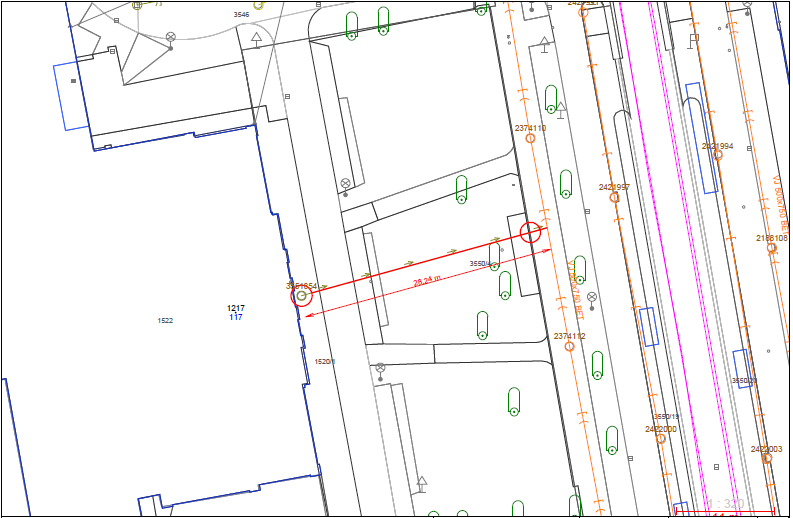 Číslo smlouvy zhotovitele:Číslo smlouvy objednatele:Obchodní firma:Základní škola Ostrava, Nádražní 117, příspěvková organizaceZákladní škola Ostrava, Nádražní 117, příspěvková organizaceSídlo nebo místo podnikání:  Nádražní 1217/117, 702 00, OstravaNádražní 1217/117, 702 00, OstravaZastoupena:Mgr. Liborem NovotnýmMgr. Liborem NovotnýmIČO:  709 339 79709 339 79Bankovní spojení:Komerční banka a.s.                                       č.ú. 11139761/0100Komerční banka a.s.                                       č.ú. 11139761/0100Registrace:zápis v Obchodním rejstříku u Krajského soudu v Ostravě sp. zn. Pr116Osoba pověřená jednáním ve věcech smluvních:Mgr. Libor Novotný, ředitel školyMgr. Libor Novotný, ředitel školyOsoba pověřená jednáním ve věcech technických:Pavel TydlačkaPavel Tydlačka2.Obchodní firma:2.Sídlo nebo místo podnikání:  2.Zastoupena:2.IČO:2.DIČ:2.Bankovní spojení:č.ú.      2.Registrace:zápis v Obchodním rejstříku u Krajského soudu v       v oddílu      , vložka      	zápis v Obchodním rejstříku u Krajského soudu v       v oddílu      , vložka      	2.Osoba pověřená jednáním ve věcech smluvních:2.Osoba pověřená jednáním ve věcech technických:Cena celkem bez DPH (Kč)Cena celkem včetně DPH (Kč)V       dneV       dneV       dneV Ostravě dneV Ostravě dneV Ostravě dneza zhotoviteleza zhotoviteleza zhotoviteleza objednateleza objednateleza objednatele